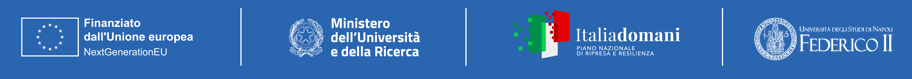 Centro Nazionale HPC, Big Data e Quantum ComputingMissione 4, Componente 2, Investimento 1.4Codice progetto MUR: CN_00000013 - CUP: E63C22000980007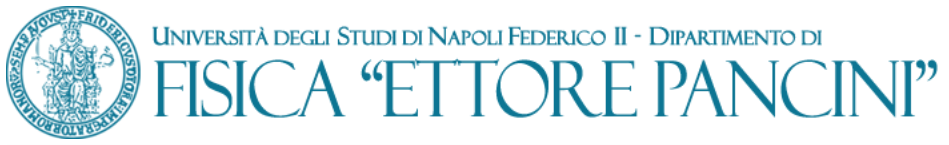 Modello Manifestazione di interesseFACSIMILE DI MANIFESTAZIONE DI INTERESSE A PARTECIPARE ALLA PROCEDURA per la fornitura di “Elettronica di misura e controllo di quantum bits superconduttivi per il Laboratorio Quantum Computing” per Centro Nazionale HPC, Big Data e Quantum Computing, Missione 4, Componente 2, Investimento 1.4, Codice progetto MUR: CN_00000013 - CUP: E63C22000980007 presso il Dipartimento di Fisica “E. Pancini” dell’Università degli Studi di Napoli Federico II (In caso di raggruppamento temporaneo e/o consorzio e/o aggregazione di imprese: un modello per ciascun operatore economico raggruppato e/o consorziato e/o aggregato)Per gli operatori non stabiliti in Italia ma in altri paesi dell'Unione Europea, tutti i campi possono essere modificati per rispettare le regole e le procedure del paese di origine.VISTOl’avviso di indagine di mercato relativo all’oggetto, pubblicato sul sito: http://www.unina.it area “gare e contratti” e sul sito http://www.fisica.unina.it area “dipartimento trasparente”MANIFESTAil proprio interesse all’intervento in oggetto ed a partecipare alla successiva procedura negoziata relativa all’acquisto della strumentazione Elettronica di misura e controllo alle microonde per i fabbisogni del Centro Nazionale HPC, Big Data e Quantum Computing, Missione 4, Componente 2, Investimento 1.4, Codice progetto MUR: CN_00000013 - CUP: E63C22000980007 presso il Dipartimento di Fisica “E. Pancini” dell’Università degli Studi di Napoli Federico II e pertanto CHIEDE DI ESSERE INVITATO alla predetta procedura COME ()  Data____________							                                                             FIRMA     										___________________________________________________________Ai sensi e per gli effetti del Regolamento UE n.2016/679 del Parlamento europeo e del Consiglio del 27 aprile 2016 (sulla protezione delle persone fisiche con riguardo al trattamento dei dati personali, nonché alla libera circolazione di tali dati e che abroga la direttiva 95/46/CE l'Università informa che i dati personali, sensibili e giudiziari degli interessati sono trattati dall’Amministrazione conformemente a quanto prescritto da detto regolamento. Informativa ai sensi dell’articolo 13 del Regolamento UE n.2016/679: i dati dei concorrenti sono raccolti ai fini della partecipazione alla gara e verranno utilizzati esclusivamente per tale scopo e, comunque, nell’ambito delle attività istituzionali dell’Università degli Studi di Napoli Federico II, titolare del trattamento. All’interessato competono i diritti di cui all’art. 13, comma 2, lett. b), del citato regolamento. La comunicazione dei dati personali è pertanto necessaria ai fini degli adempimenti prescritti dal D. Lgs. 50/2016 s.m.i. (a titolo esemplificativo le verifiche ex lege in capo all’aggiudicatario e a campione sui concorrenti) in quanto la mancata comunicazione degli stessi determinerebbe l’impossibilità da parte dell’Amministrazione di osservare i sopra citati adempimenti. Il sottoscrittoIl sottoscrittoIl sottoscrittoIl sottoscrittoNato aililCFResidente inResidente inResidente inVian.n.n.in qualità diin qualità diin qualità di(titolare, legale rappresentante, procuratore, altro) ()(titolare, legale rappresentante, procuratore, altro) ()(titolare, legale rappresentante, procuratore, altro) ()(titolare, legale rappresentante, procuratore, altro) ()(titolare, legale rappresentante, procuratore, altro) ()(titolare, legale rappresentante, procuratore, altro) ()(titolare, legale rappresentante, procuratore, altro) ()(titolare, legale rappresentante, procuratore, altro) ()(titolare, legale rappresentante, procuratore, altro) ()(titolare, legale rappresentante, procuratore, altro) ()(titolare, legale rappresentante, procuratore, altro) ()(titolare, legale rappresentante, procuratore, altro) ()della società:della società:della società:Sede legale(comune italiano o stato estero)(comune italiano o stato estero)(comune italiano o stato estero)(comune italiano o stato estero)(comune italiano o stato estero)(comune italiano o stato estero)(comune italiano o stato estero)(comune italiano o stato estero)(comune italiano o stato estero)ProvinciaProvinciaIndirizzoIndirizzoIndirizzoIndirizzoCAPSede operativaSede operativaSede operativaSede operativa(comune italiano o stato estero)(comune italiano o stato estero)(comune italiano o stato estero)(comune italiano o stato estero)(comune italiano o stato estero)ProvinciaProvinciaindirizzoindirizzoCAPCAPPartita IVAPartita IVAPartita IVAPartita IVAPECPECtelFaxFaxFaxFaxFaxFaxFaxFaxFaxFaxC.C.N.L. applicato (Edile Industria, Edile Piccola Media Impresa, Edile Cooperazione, Edile Artigianato, Altro non edile):C.C.N.L. applicato (Edile Industria, Edile Piccola Media Impresa, Edile Cooperazione, Edile Artigianato, Altro non edile):C.C.N.L. applicato (Edile Industria, Edile Piccola Media Impresa, Edile Cooperazione, Edile Artigianato, Altro non edile):C.C.N.L. applicato (Edile Industria, Edile Piccola Media Impresa, Edile Cooperazione, Edile Artigianato, Altro non edile):C.C.N.L. applicato (Edile Industria, Edile Piccola Media Impresa, Edile Cooperazione, Edile Artigianato, Altro non edile):C.C.N.L. applicato (Edile Industria, Edile Piccola Media Impresa, Edile Cooperazione, Edile Artigianato, Altro non edile):C.C.N.L. applicato (Edile Industria, Edile Piccola Media Impresa, Edile Cooperazione, Edile Artigianato, Altro non edile):C.C.N.L. applicato (Edile Industria, Edile Piccola Media Impresa, Edile Cooperazione, Edile Artigianato, Altro non edile):C.C.N.L. applicato (Edile Industria, Edile Piccola Media Impresa, Edile Cooperazione, Edile Artigianato, Altro non edile):C.C.N.L. applicato (Edile Industria, Edile Piccola Media Impresa, Edile Cooperazione, Edile Artigianato, Altro non edile):C.C.N.L. applicato (Edile Industria, Edile Piccola Media Impresa, Edile Cooperazione, Edile Artigianato, Altro non edile):C.C.N.L. applicato (Edile Industria, Edile Piccola Media Impresa, Edile Cooperazione, Edile Artigianato, Altro non edile):C.C.N.L. applicato (Edile Industria, Edile Piccola Media Impresa, Edile Cooperazione, Edile Artigianato, Altro non edile):C.C.N.L. applicato (Edile Industria, Edile Piccola Media Impresa, Edile Cooperazione, Edile Artigianato, Altro non edile):C.C.N.L. applicato (Edile Industria, Edile Piccola Media Impresa, Edile Cooperazione, Edile Artigianato, Altro non edile):C.C.N.L. applicato (Edile Industria, Edile Piccola Media Impresa, Edile Cooperazione, Edile Artigianato, Altro non edile):C.C.N.L. applicato (Edile Industria, Edile Piccola Media Impresa, Edile Cooperazione, Edile Artigianato, Altro non edile):C.C.N.L. applicato (Edile Industria, Edile Piccola Media Impresa, Edile Cooperazione, Edile Artigianato, Altro non edile):C.C.N.L. applicato (Edile Industria, Edile Piccola Media Impresa, Edile Cooperazione, Edile Artigianato, Altro non edile):Dimensione aziendale (da 0 a 5, da 6 a 15, da 16 a 50, da 51 a 100, oltre)Dimensione aziendale (da 0 a 5, da 6 a 15, da 16 a 50, da 51 a 100, oltre)Dimensione aziendale (da 0 a 5, da 6 a 15, da 16 a 50, da 51 a 100, oltre)Dimensione aziendale (da 0 a 5, da 6 a 15, da 16 a 50, da 51 a 100, oltre)Dimensione aziendale (da 0 a 5, da 6 a 15, da 16 a 50, da 51 a 100, oltre)Dimensione aziendale (da 0 a 5, da 6 a 15, da 16 a 50, da 51 a 100, oltre)Dimensione aziendale (da 0 a 5, da 6 a 15, da 16 a 50, da 51 a 100, oltre)Dimensione aziendale (da 0 a 5, da 6 a 15, da 16 a 50, da 51 a 100, oltre)Dimensione aziendale (da 0 a 5, da 6 a 15, da 16 a 50, da 51 a 100, oltre)Enti Previdenziali:Enti Previdenziali:Enti Previdenziali:Enti Previdenziali:Enti Previdenziali:Enti Previdenziali:Enti Previdenziali:Enti Previdenziali:Enti Previdenziali:Enti Previdenziali:Enti Previdenziali:Enti Previdenziali:Enti Previdenziali:Enti Previdenziali:Enti Previdenziali:Enti Previdenziali:Enti Previdenziali:Enti Previdenziali:Enti Previdenziali:INAIL codice dittaINAIL codice dittaINAIL codice dittaINAIL codice dittaINAIL codice dittaINAIL Posizioni assicurative territorialiINAIL Posizioni assicurative territorialiINAIL Posizioni assicurative territorialiINAIL Posizioni assicurative territorialiINAIL Posizioni assicurative territorialiINAIL Posizioni assicurative territorialiINAIL Posizioni assicurative territorialiINPS matricola aziendaINPS matricola aziendaINPS matricola aziendaINPS matricola aziendaINPS matricola aziendaINPS sede competente INPS sede competente INPS sede competente INPS sede competente INPS sede competente INPS sede competente INPS sede competente INPS pos.contributivaINPS pos.contributivaINPS pos.contributivaINPS pos.contributivaINPS pos.contributivaINPS sede competenteINPS sede competenteINPS sede competenteINPS sede competenteINPS sede competenteINPS sede competenteINPS sede competenteAGENZIA ENTRATE sede competenteAGENZIA ENTRATE sede competenteAGENZIA ENTRATE sede competenteAGENZIA ENTRATE sede competenteAGENZIA ENTRATE sede competenteAGENZIA ENTRATE sede competenteAGENZIA ENTRATE sede competenteAGENZIA ENTRATE sede competenteAGENZIA ENTRATE sede competente- impresa singola;- mandatario capogruppo di:- mandante in: - consorzio stabile; indica il/le consorziato/e per il/le quale/i concorre: __________________________________________________________________________________ - consorzio stabile; indica il/le consorziato/e per il/le quale/i concorre: __________________________________________________________________________________ - consorzio stabile; indica il/le consorziato/e per il/le quale/i concorre: __________________________________________________________________________________ - consorzio stabile in forma di società consortile; indica il/le consorziato/e per il/le quale/i concorre:   ___________________________________________________________________________________ - consorzio tra società cooperative di produzione e lavoro; indica il/le consorziato/e per il/le quale/i concorre:  ____________________________________________________________________________________ -  consorzio tra imprese artigiane; indica il/le consorziato/e per il/le quale/i concorre:  ____________________________________________________________________________________ -  consorzio ordinario ex art. 2602 c.c. -  consorzio ordinario ex art. 2602 c.c. in forma di società consortile; -  gruppo europeo di interesse economico (GEIE)/ Altro ___________________________________________________________________________________;  - consorzio stabile in forma di società consortile; indica il/le consorziato/e per il/le quale/i concorre:   ___________________________________________________________________________________ - consorzio tra società cooperative di produzione e lavoro; indica il/le consorziato/e per il/le quale/i concorre:  ____________________________________________________________________________________ -  consorzio tra imprese artigiane; indica il/le consorziato/e per il/le quale/i concorre:  ____________________________________________________________________________________ -  consorzio ordinario ex art. 2602 c.c. -  consorzio ordinario ex art. 2602 c.c. in forma di società consortile; -  gruppo europeo di interesse economico (GEIE)/ Altro ___________________________________________________________________________________;  - consorzio stabile in forma di società consortile; indica il/le consorziato/e per il/le quale/i concorre:   ___________________________________________________________________________________ - consorzio tra società cooperative di produzione e lavoro; indica il/le consorziato/e per il/le quale/i concorre:  ____________________________________________________________________________________ -  consorzio tra imprese artigiane; indica il/le consorziato/e per il/le quale/i concorre:  ____________________________________________________________________________________ -  consorzio ordinario ex art. 2602 c.c. -  consorzio ordinario ex art. 2602 c.c. in forma di società consortile; -  gruppo europeo di interesse economico (GEIE)/ Altro ___________________________________________________________________________________; Consapevole delle sanzioni penali previste per le ipotesi di falsità in atti e dichiarazioni mendaci, nonché della decadenza dai benefici eventualmente conseguiti per effetto del provvedimento emanato sulla base della dichiarazione non veritiera (artt. 75 e 76 del D.P.R. 445/2000 e s.m.i.) sotto la propria responsabilità  Consapevole delle sanzioni penali previste per le ipotesi di falsità in atti e dichiarazioni mendaci, nonché della decadenza dai benefici eventualmente conseguiti per effetto del provvedimento emanato sulla base della dichiarazione non veritiera (artt. 75 e 76 del D.P.R. 445/2000 e s.m.i.) sotto la propria responsabilità  Consapevole delle sanzioni penali previste per le ipotesi di falsità in atti e dichiarazioni mendaci, nonché della decadenza dai benefici eventualmente conseguiti per effetto del provvedimento emanato sulla base della dichiarazione non veritiera (artt. 75 e 76 del D.P.R. 445/2000 e s.m.i.) sotto la propria responsabilità  